Accessing and Analyzing Authentic MBARI Real-Time DataPatrick MurraySummaryStudents in Computer Science Essentials, a first course in high school Computer Science, will access the MBARI data set and create a graph as part of a final student project.  Students then design, code, and debug a Python program to create their own graph that matches the MBARI graph.Keywords:  Computer Science, Python, MBARI data.Key ConceptsHS-ETS1-1.	Analyze a major global challenge to specify qualitative and quantitative criteria and constraints for solutions that account for societal needs and wants.HS-ETS1-2.	Design a solution to a complex real-world problem by breaking it down into smaller, more manageable problems that can be solved through engineering.HS-ETS1-3.	Evaluate a solution to a complex real-world problem based on prioritized criteria and trade-offs that account for a range of constraints, including cost, safety, reliability, and aesthetics as well as possible social, cultural, and environmental impacts.HS-ETS1-4.	Use a computer simulation to model the impact of proposed solutions to a complex real-world problem with numerous criteria and constraints on interactions within and between systems relevant to the problem.Computer Science Standards9.3.IT-SUP.3	Apply appropriate troubleshooting techniques in resolving hardware, software, and configuration problems.9.3.IT-PRG-4.	Demonstrate the effective use of software development tools to develop software application.9.3.IT-PRG-5.	Demonstrate the effective use of software development tools to design software applications.ObjectivesInclude clear, measurable statements of what students will be able to do, such as:Students will access the MBARI website.Students will select appropriate categories and run a simple report.Students will screen grab their selected report, using it as a reference.Students will rerun the report to get the text data file.Students will design, code and debug a Python program to produce the exact same report using the text data file as input.MaterialsComputer Internet Access Python Development Environment 3.6.1Procedure Students will access the MBARI website. http://www.mbari.org/science/upper-ocean-systems/chemical-sensor-group/floatviz/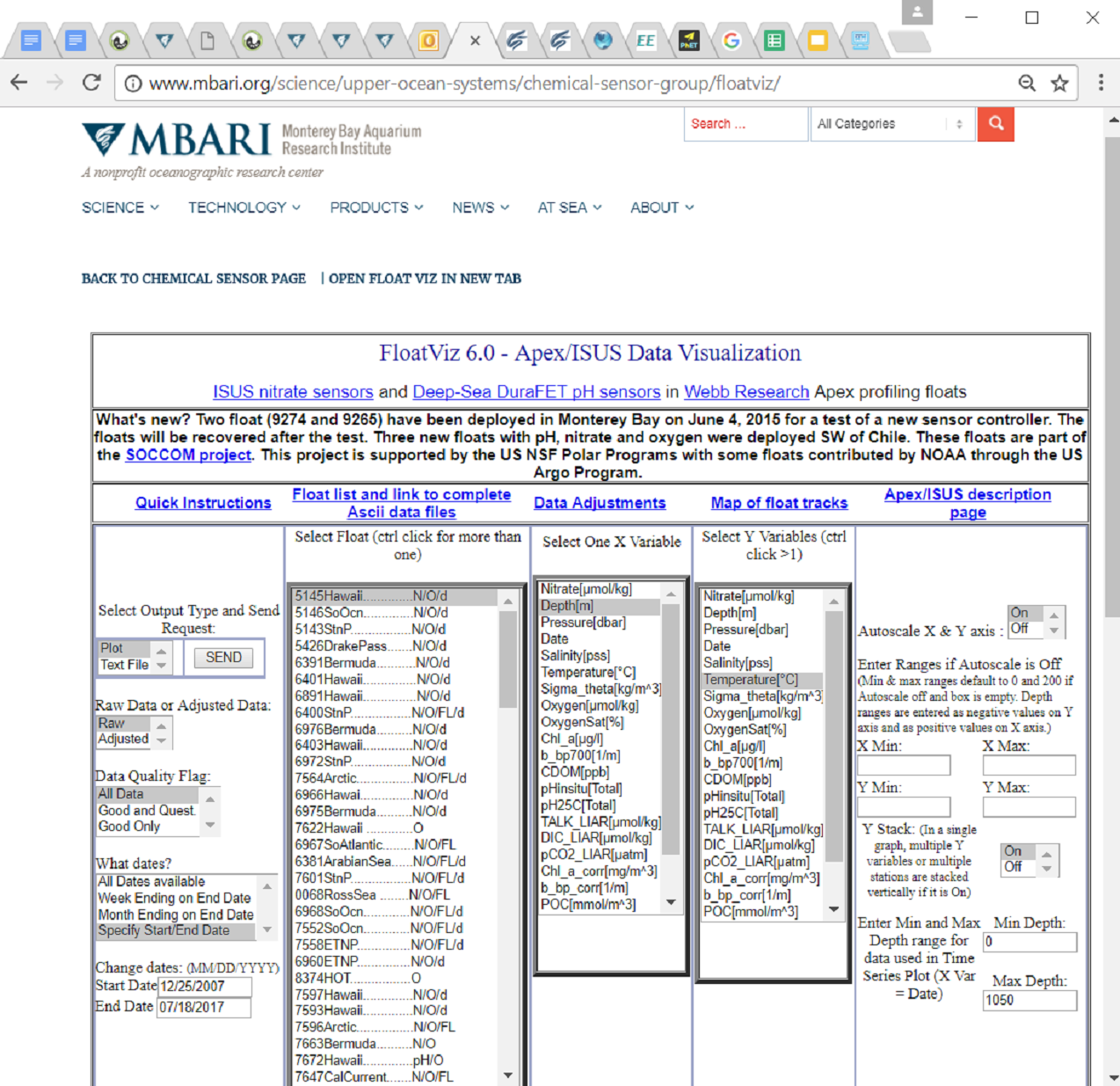 Courtesy of MBARI2.  Students will select appropriate categories and run a simple report.  For Example, 5145Hawaii, Depth, Temperature, Raw, for 12/25/2007 to 12/25/2007. 3.  Students will screen grab their selected report, using it as a reference. For Example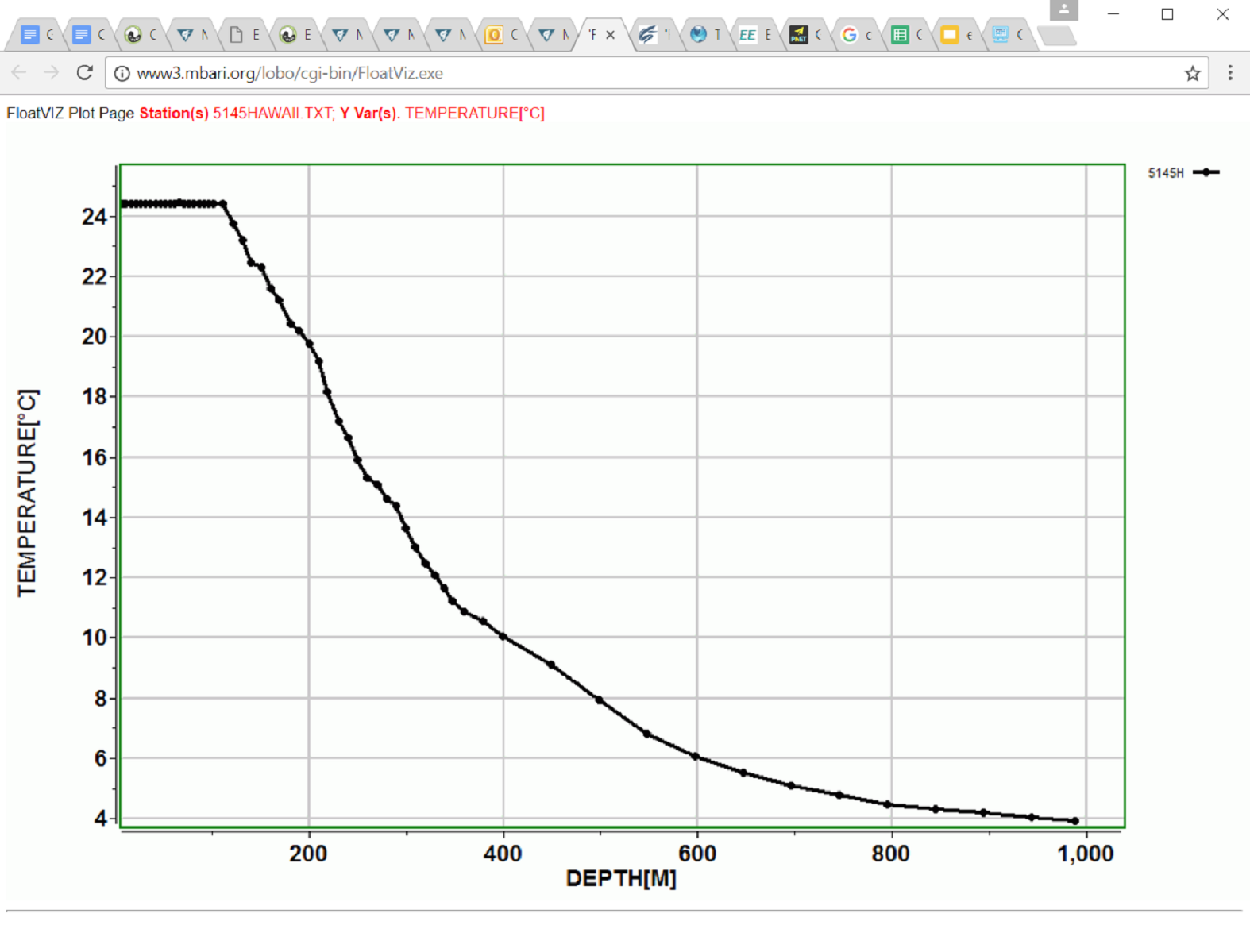 Courtesy of MBARI4.  Students will rerun the report to get the text data file. For Example, Courtesy of MBARI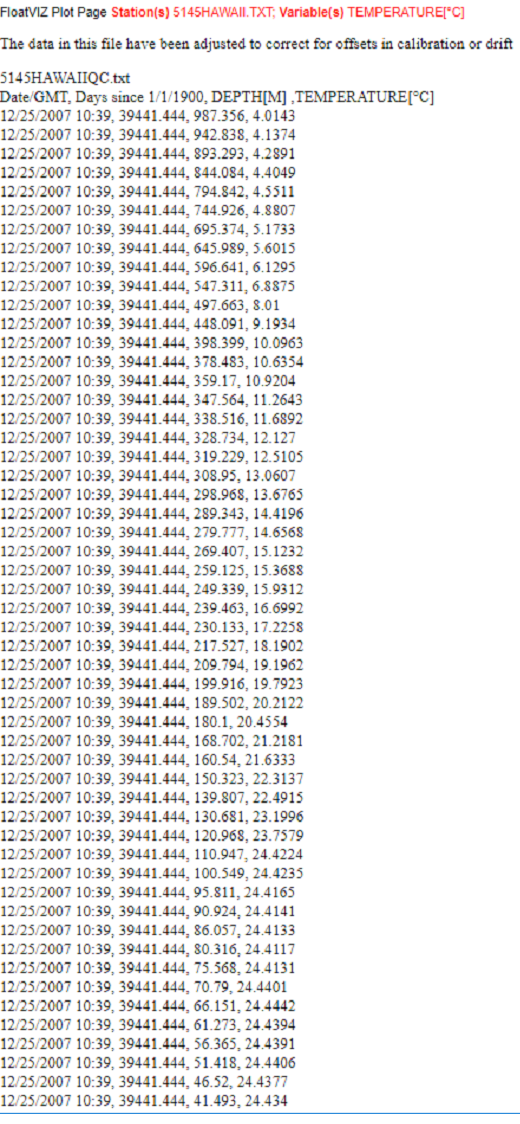 5. Students will design, code and debug a Python program to produce the exact same report using the text data file as input. For Example: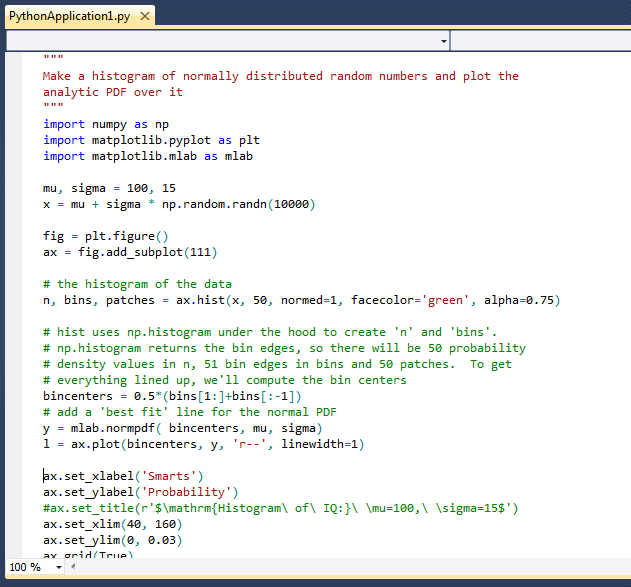 Courtesy of codeguru.comAssessment1. Students will print a screen grab of the options selected for the report about to be run from the MBARI site. The Options selected shall create simply one set of data points drawing only one line.2. Students will print a screen grab of the report once its run.3. Students will print a screen grab of the data run from the same report4. Students will turn in the file data associated with the data file of the same report graphed.5. Students will turn in a Python Program that prints the same report.6. Students will turn in the report printout from PythonScoring Rubric - 20 points total1.  1 pt - screen grab of options selected.2.  1 pt - screen grab of report run. 3.  1 pt - screen grab of data. 2 points.  data must match graph.4.  1 pt - file of data.  2 pts - one-to-one correspondence of points to graph.5.  3 pt.  proper design.  3 pts.  proper coding.    3 pts proper documentation.   3 pts graph qualityAdditional ResourcesNo additional resourcesExtensions or adaptations1. Using Java instead of Python.2. Creating more challenging graphs.3.  Graphing data from the work of others.